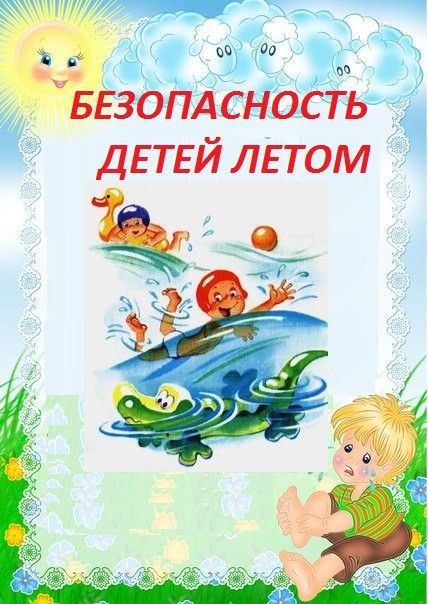 Консультация для родителейПодготовила:Камкина Марина Александровна,                                                                                                                       воспитатель МДОУ № 12 «Полянка»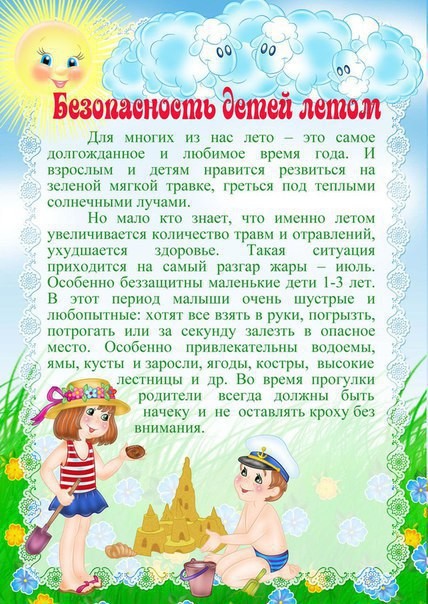 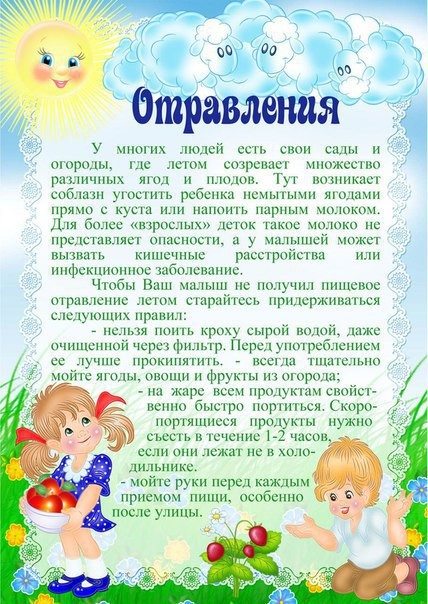 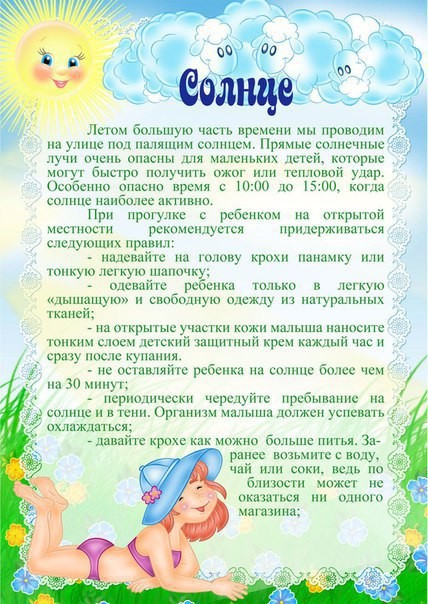 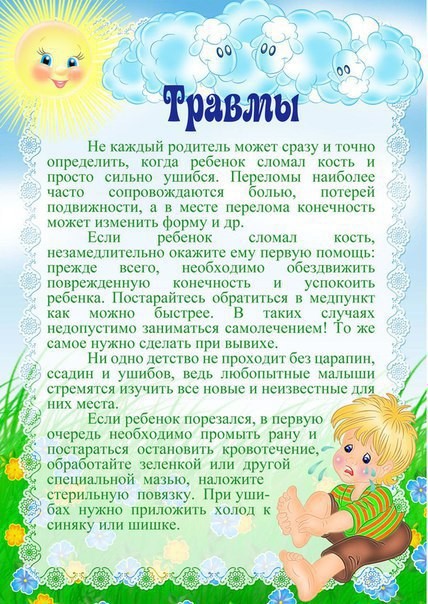 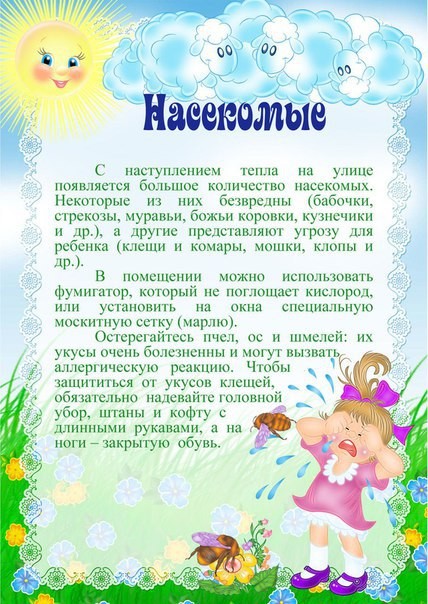 